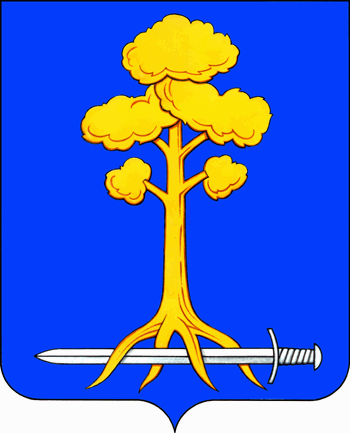 МУНИЦИПАЛЬНОЕ ОБРАЗОВАНИЕ СЕРТОЛОВСКОЕ ГОРОДСКОЕ ПОСЕЛЕНИЕВСЕВОЛОЖСКОГО МУНИЦИПАЛЬНОГО РАЙОНАЛЕНИНГРАДСКОЙ ОБЛАСТИАДМИНИСТРАЦИЯП О С Т А Н О В Л Е Н И Е22.04.2024 г.                                                	                     		                                             № 361г. СертоловоО внесении изменений в постановлениеадминистрации МО Сертолово от 05.03.2020№ 178 «Об организации шефства над памятниками истории и воинскими захоронениями, расположеннымина территории муниципального образования Сертолово Всеволожского муниципального района Ленинградской области»	В соответствии с Федеральным законом от 06.10.2003 г. №131-ФЗ «Об общих принципах организации местного самоуправления в Российской Федерации», Уставом МО Сертолово, в целях приведения документов в соответствие с действующим законодательством, администрация МО СертоловоПОСТАНОВЛЯЕТ:Внести в постановление администрации МО Сертолово от 05.03.2020        № 178 «Об организации шефства над памятниками истории и воинскими захоронениями, расположенными на территории муниципального образования Сертолово Всеволожского муниципального района Ленинградской области» следующие изменения:В наименовании постановления слово «Сертолово» заменить словами «Сертоловское городское поселение»;В пункте 1 постановления слова «муниципального образования Сертолово» заменить словами «муниципального образования Сертоловское городское поселение».Внести в Приложение № 1 постановления администрации МО Сертолово от 05.03.2020 № 178 «Об организации шефства над памятниками истории и воинскими захоронениями, расположенными на территории муниципального образования Сертолово Всеволожского муниципального района Ленинградской области» следующие изменения:В наименовании слово «Сертолово» заменить словами «Сертоловское городское поселение»;В пункте 1.1 раздела 1  слова «на территории муниципального образования Сертолово» заменить словами «на территории муниципального образования Сертоловское городское поселение».Приложение № 2 к постановлению изложить в новой редакции согласно приложению к настоящему постановлению.4. Настоящее постановление вступает в силу после его официального опубликования (обнародования) в газете «Петербургский рубеж» и подлежит размещению на официальном сайте администрации МО Сертолово информационно-коммуникационной сети Интернет.5. Контроль за исполнением настоящего постановления оставляю за собой.И.о. главы администрации		            	           		В.В.ВасиленкоПриложение к постановлениюадминистрации МО Сертоловоот 22.04.2024 г. № 361СОГЛАШЕНИЕ О ШЕФСТВЕнад памятником истории (воинским захоронением) ПРИМЕРНАЯ ФОРМАг. Сертолово							"_____"  _________ 202__ г. Администрация муниципального образования Сертоловское городское поселение Всеволожского муниципального района Ленинградской области, именуемая в дальнейшем Администрация в лице ________________________, действующего на основании Устава, с одной стороны, и __________________________________________________, именуемое в дальнейшем «Шефствующая организация» в лице ___________________________ действующего на основании __________________________________, с другой стороны, совместно в дальнейшем именуемые «Стороны», заключили настоящее Соглашение о нижеследующем:Предмет Соглашения1.1. Настоящее Соглашение заключено в соответствии с Федеральным законом от 06.10.2003 г. №131-ФЗ «Об общих принципах организации местного самоуправления в РФ», Федеральным законом от 12.01.1996 №8-ФЗ "О погребении и похоронном деле, законом Российской Федерации от 14.01.1993 №4292-1 «Об увековечении памяти погибших при защите Отечества», в целях сохранения и популяризации объектов историко-культурного наследия, содействия контролю за состоянием и использованием памятников истории и воинских захоронений, расположенных на территории МО Сертолово.1.2. В соответствии с условиями настоящего Соглашения Стороны договорились совместно и согласованно осуществлять деятельность по сохранению и всестороннему эффективному использованию памятника истории (воинского захоронения) _______________________________________________ (далее - объект).                                       (наименование, место нахождения)Участие Администрации выражается в оказании организационного,  информационного, технического содействия Шефствующей организации в рамках настоящего Соглашения.Участие Шефствующей организации выражается в осуществлении за свой счет и своими силами, по предварительному согласованию с администрацией МО Сертолово, работ по содержанию, сохранению, благоустройству и восстановлению закрепленного за ней Объекта.2. Права и обязанности Сторон2.1. Шефствующая организация обязуется:2.1.1. осуществлять контроль за состоянием Объекта;2.1.2. планировать и согласовывать план шефской работы с Администрацией;2.1.3. своевременно уведомлять Администрацию о выявленных дефектах, поломках и проч., выявленных на Объекте;2.1.3. осуществлять работы по содержанию, сохранению  и благоустройству Объекта;2.1.4. осуществлять работы по восстановлению  Объекта путем   производства ремонтно-реставрационных работ, установки надгробий, памятников, стел, обелисков, других мемориальных сооружений и объектов, увековечивающих память погибших;2.1.5. предоставлять отчет о шефской работе в Администрацию;2.1.6. неукоснительно соблюдать законодательство Российской Федерации, общепризнанные принципы и нормы международного права в сфере охраны памятников истории и воинских захоронений.2.2. Шефствующая организация имеет право:2.2.1. свободно распространять информацию о своей шефской деятельности;2.2.3. вносить предложения и участвовать в выработке решений администрации МО Сертолово, касающихся вопросов сохранения Объектов.2.3. Администрация обязуется:2.3.1. оказывать  организационное,  информационное, техническое содействие шефствующей организации;2.3.2. осуществлять контроль за соблюдением Соглашения о шефстве;2.3.3. информировать население о деятельности шефствующих организаций по сохранению Объектов.2.4. Администрация имеет право:2.4.1.  принимает решение о поощрении за добросовестный и ответственный подход к делу сохранения памятников истории и воинских захоронений, путем вручения Почетных грамот, Благодарственных писем.2.4.2. расторгнуть в одностороннем порядке Соглашение о шефстве в случае нарушения Шефской организацией  требований действующего законодательства, положений Соглашения о шефстве.3. Срок действия Соглашения    3.1. Настоящее Соглашение вступает в силу со дня его подписания Сторонами и действует, до момента, пока одна из Сторон не потребует его расторжения.4. Заключительное положение4.1. Споры, возникающие в процессе выполнения настоящего Соглашения, решаются Сторонами путем переговоров. В случае не достижения Сторонами взаимного согласия, споры по настоящему Соглашению передаются на разрешение в установленном законом порядке. 4.2. Настоящее Соглашение составлено в двух экземплярах, имеющих равную юридическую силу, по одному экземпляру для каждой из Сторон. 4.3. Все изменения и дополнения к настоящему Соглашению действительны лишь в случае, если они совершены в письменной форме и подписаны уполномоченными представителями Сторон. 4.4. Любая из Сторон вправе в одностороннем порядке отказаться от исполнения настоящего Соглашения, письменно уведомив об этом другую Сторону за 30 календарных дней.4.5. Следующие приложения являются неотъемлемой частью настоящего Соглашения: Паспорт  Объекта - Приложение №1.5. Юридические адреса и подписи СторонОрганизацияАдминистрация Юридический адрес: . Сертолово, Ленинградской области, ул. Молодцова, д. 7, корп. 2Почтовый адрес: . Сертолово, Ленинградской области, ул. Молодцова, д. 7, корп. 2ИНН 4703083424 КПП 470301001  Р/СЧ 40102810745370000098Северо-Западное ГУ Банка России БИК 044030098  Глава администрации___________________________________